Je vous propose des poissons d’avril à colorier, faciles à découper (pour que même les petites mains puissent y arriver) et à coller dans le dos de … 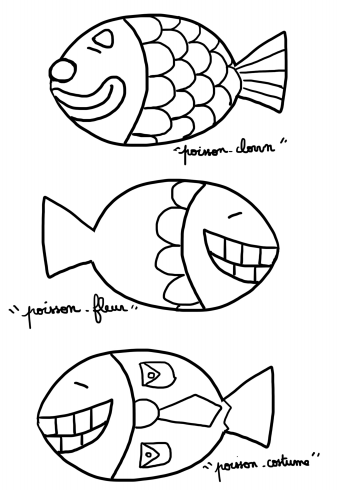 Regarde bien les trois exemples : « Poisson Clown » a une tête de clown », « Poisson Fleur » a de jolis pétales » et « Poisson Costume » a une chemise et une cravatte, A ton tour d’en créer un : tu dessines la forme de ton poisson en t’aidant des modèles (Papa et Maman peuvent t’aider aussi). Ensuite tu le décores et tu lui trouves un nom qui correspond à ton dessin. Tu peux l’écrire en lettres capitales (majuscules). J’attends vos œuvres d’art les Moyens ! Et une petite charade : Attention, ne montrez pas tout de suite le dessin à votre enfant. Laissez-le un petit peu chercher tout seul…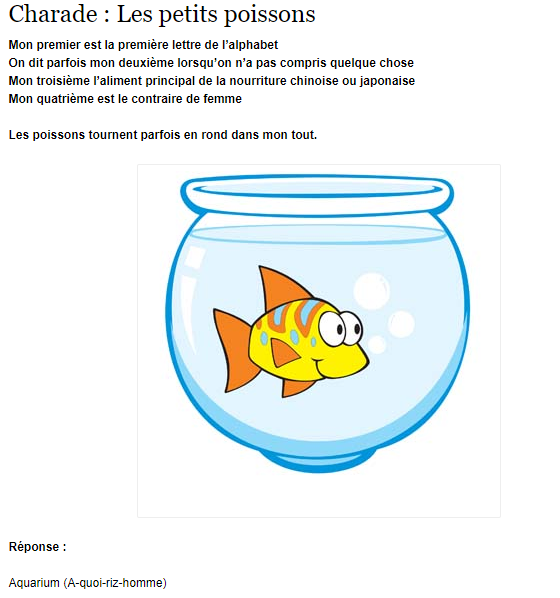 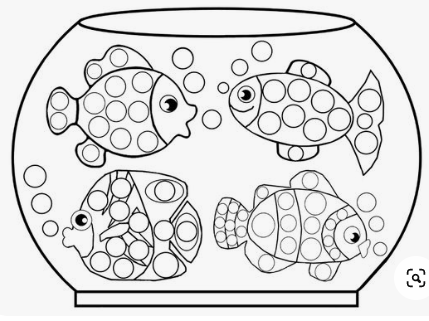  Peux-tu compter le nombrede ronds qu’il y a  dans chaque   poissons ? C’est parti ! 